Ledningsavtal 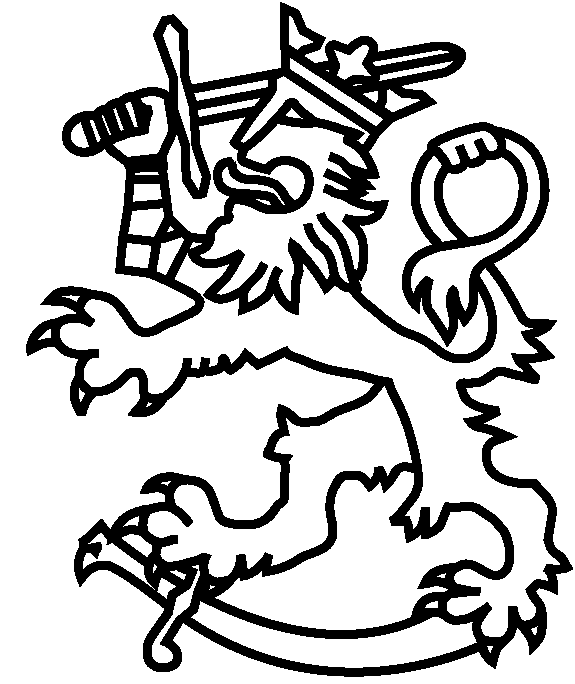 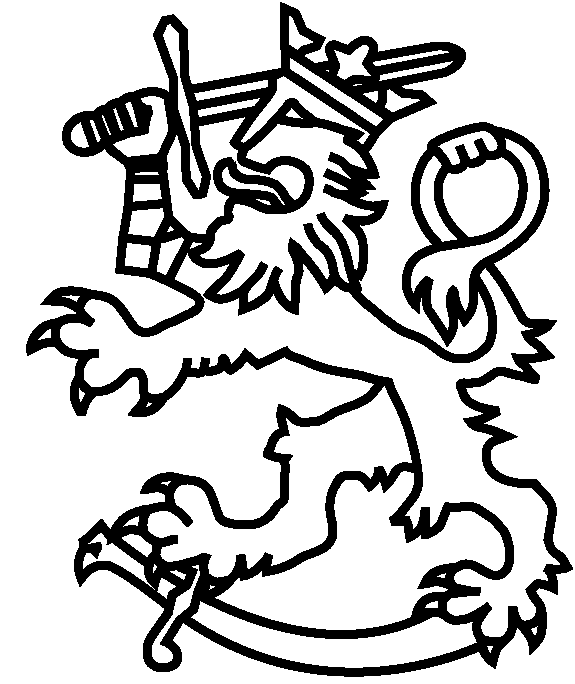 1. Avtalsparter2. Avtalsperiod3. Innehållsområden i avtalet Ledningsavtalet innefattar tre innehållsområden för chefens verksamhet och ett avsnitt som gäller chefens personliga utveckling.3. Innehållsområden i avtalet Ledningsavtalet innefattar tre innehållsområden för chefens verksamhet och ett avsnitt som gäller chefens personliga utveckling.3. Innehållsområden i avtalet Ledningsavtalet innefattar tre innehållsområden för chefens verksamhet och ett avsnitt som gäller chefens personliga utveckling.3. Innehållsområden i avtalet Ledningsavtalet innefattar tre innehållsområden för chefens verksamhet och ett avsnitt som gäller chefens personliga utveckling.3. Innehållsområden i avtalet Ledningsavtalet innefattar tre innehållsområden för chefens verksamhet och ett avsnitt som gäller chefens personliga utveckling.Gemensamma mål för ledandet inom statsförvaltningen Dessa mål är gemensamma för alla tjänstemän i statens högsta ledning. De fastställs utifrån de gemensamma mål som regeringen har ställt upp samt utifrån andra gemensamma mål för ledandet. I avtalet specificeras målet och en utvärderingsgrund fastställs för målet.Gemensamma mål för ledandet inom statsförvaltningen Dessa mål är gemensamma för alla tjänstemän i statens högsta ledning. De fastställs utifrån de gemensamma mål som regeringen har ställt upp samt utifrån andra gemensamma mål för ledandet. I avtalet specificeras målet och en utvärderingsgrund fastställs för målet.Gemensamma mål för ledandet inom statsförvaltningen Dessa mål är gemensamma för alla tjänstemän i statens högsta ledning. De fastställs utifrån de gemensamma mål som regeringen har ställt upp samt utifrån andra gemensamma mål för ledandet. I avtalet specificeras målet och en utvärderingsgrund fastställs för målet.Gemensamma mål för ledandet inom statsförvaltningen Dessa mål är gemensamma för alla tjänstemän i statens högsta ledning. De fastställs utifrån de gemensamma mål som regeringen har ställt upp samt utifrån andra gemensamma mål för ledandet. I avtalet specificeras målet och en utvärderingsgrund fastställs för målet.Gemensamma mål för ledandet inom statsförvaltningen Dessa mål är gemensamma för alla tjänstemän i statens högsta ledning. De fastställs utifrån de gemensamma mål som regeringen har ställt upp samt utifrån andra gemensamma mål för ledandet. I avtalet specificeras målet och en utvärderingsgrund fastställs för målet.Centrala resultatmål. Inkludera 1–3 resultatmål som är centrala med tanke på ledningen av organisationen, i en sådan form som de anges i resultatavtalet. Ta hänsyn till att chefens insats i uppnåendet av målen kan verifieras. Använd de indikatorer som fastställs i resultatavtalet i den omfattning det är möjligt.Centrala resultatmål. Inkludera 1–3 resultatmål som är centrala med tanke på ledningen av organisationen, i en sådan form som de anges i resultatavtalet. Ta hänsyn till att chefens insats i uppnåendet av målen kan verifieras. Använd de indikatorer som fastställs i resultatavtalet i den omfattning det är möjligt.Centrala resultatmål. Inkludera 1–3 resultatmål som är centrala med tanke på ledningen av organisationen, i en sådan form som de anges i resultatavtalet. Ta hänsyn till att chefens insats i uppnåendet av målen kan verifieras. Använd de indikatorer som fastställs i resultatavtalet i den omfattning det är möjligt.Centrala resultatmål. Inkludera 1–3 resultatmål som är centrala med tanke på ledningen av organisationen, i en sådan form som de anges i resultatavtalet. Ta hänsyn till att chefens insats i uppnåendet av målen kan verifieras. Använd de indikatorer som fastställs i resultatavtalet i den omfattning det är möjligt.Centrala resultatmål. Inkludera 1–3 resultatmål som är centrala med tanke på ledningen av organisationen, i en sådan form som de anges i resultatavtalet. Ta hänsyn till att chefens insats i uppnåendet av målen kan verifieras. Använd de indikatorer som fastställs i resultatavtalet i den omfattning det är möjligt.Ledande och ledarskap. Mål och utvärderingsprinciper gällande personal, verksamhetsutveckling samt ledande och ledarskap under avtalsperiodenLedande och ledarskap. Mål och utvärderingsprinciper gällande personal, verksamhetsutveckling samt ledande och ledarskap under avtalsperiodenLedande och ledarskap. Mål och utvärderingsprinciper gällande personal, verksamhetsutveckling samt ledande och ledarskap under avtalsperiodenLedande och ledarskap. Mål och utvärderingsprinciper gällande personal, verksamhetsutveckling samt ledande och ledarskap under avtalsperiodenLedande och ledarskap. Mål och utvärderingsprinciper gällande personal, verksamhetsutveckling samt ledande och ledarskap under avtalsperiodenChefens personliga utveckling och anställningsförhållande. Nedan finns möjliga diskussionsteman vilkas innehåll inte behöver infogas i ledningsavtalet. Vid behov kan diskussionen dokumenteras på ett annat ändamålsenligt sätt.Chefens personliga utveckling och anställningsförhållande. Nedan finns möjliga diskussionsteman vilkas innehåll inte behöver infogas i ledningsavtalet. Vid behov kan diskussionen dokumenteras på ett annat ändamålsenligt sätt.Chefens personliga utveckling och anställningsförhållande. Nedan finns möjliga diskussionsteman vilkas innehåll inte behöver infogas i ledningsavtalet. Vid behov kan diskussionen dokumenteras på ett annat ändamålsenligt sätt.Chefens personliga utveckling och anställningsförhållande. Nedan finns möjliga diskussionsteman vilkas innehåll inte behöver infogas i ledningsavtalet. Vid behov kan diskussionen dokumenteras på ett annat ändamålsenligt sätt.Chefens personliga utveckling och anställningsförhållande. Nedan finns möjliga diskussionsteman vilkas innehåll inte behöver infogas i ledningsavtalet. Vid behov kan diskussionen dokumenteras på ett annat ändamålsenligt sätt.Exempel på diskussionstema: utveckling som chef samt karriärutsikterork och andra förutsättningar för framgångsamarbete mellan avtalsparternaExempel på diskussionstema: utveckling som chef samt karriärutsikterork och andra förutsättningar för framgångsamarbete mellan avtalsparternaExempel på diskussionstema: utveckling som chef samt karriärutsikterork och andra förutsättningar för framgångsamarbete mellan avtalsparternaExempel på diskussionstema: utveckling som chef samt karriärutsikterork och andra förutsättningar för framgångsamarbete mellan avtalsparternaExempel på diskussionstema: utveckling som chef samt karriärutsikterork och andra förutsättningar för framgångsamarbete mellan avtalsparterna4. Översyn över ledningsavtalet. Avtalsparterna för en ledningsdiskussion för varje översynsår fram till mitten av april varje år. Ledningsdiskussioner förs alltid om det behövs och dessutom är det möjligt att ordna till exempel halvårsöversyner som görs regelbundet på höstarna.4. Översyn över ledningsavtalet. Avtalsparterna för en ledningsdiskussion för varje översynsår fram till mitten av april varje år. Ledningsdiskussioner förs alltid om det behövs och dessutom är det möjligt att ordna till exempel halvårsöversyner som görs regelbundet på höstarna.4. Översyn över ledningsavtalet. Avtalsparterna för en ledningsdiskussion för varje översynsår fram till mitten av april varje år. Ledningsdiskussioner förs alltid om det behövs och dessutom är det möjligt att ordna till exempel halvårsöversyner som görs regelbundet på höstarna.4. Översyn över ledningsavtalet. Avtalsparterna för en ledningsdiskussion för varje översynsår fram till mitten av april varje år. Ledningsdiskussioner förs alltid om det behövs och dessutom är det möjligt att ordna till exempel halvårsöversyner som görs regelbundet på höstarna.4. Översyn över ledningsavtalet. Avtalsparterna för en ledningsdiskussion för varje översynsår fram till mitten av april varje år. Ledningsdiskussioner förs alltid om det behövs och dessutom är det möjligt att ordna till exempel halvårsöversyner som görs regelbundet på höstarna.5. Datum och underskrifter5. Datum och underskrifter